The purpose of this professional learning is for teachers and staff to view intentional teaching examples in the Learning and development area: Communicating. These resources provide the opportunity to reflect on how these examples relate to the Queensland kindergarten learning guideline (QKLG).They support teachers to meet elements of Standards 2, 3 and 4 of the Australian Professional Standards for Teachers (www.aitsl.edu.au/australian-professional-standards-for-teachers). Recommended time: 45 minutesReflectionView the suite of videos, Story time in kindergarten (www.qcaa.qld.edu.au/32542.html).Communicating: Selecting storiesCommunicating: Example of a read storyCommunicating: Extending on a read storyCommunicating: Example of a told storyCommunicating: Extending on a told storyUse the table provided to record examples of the Significant learnings you observe in the videos.More informationTo access further resources that explore supporting kindergarten children’s learning and development, visit the QCAA website (www.qcaa.qld.edu.au/28187.html).* Note: Children communicate using first language, signed (alternative) or alternative augmentative communication (AAC) and Standard Australian English (SAE) as or when appropriate. Nonverbal children may substitute alternative or AAC for words.Queensland kindergarten learning guideline (QKLG) p. 59Queensland kindergarten learning guideline Professional development | Resources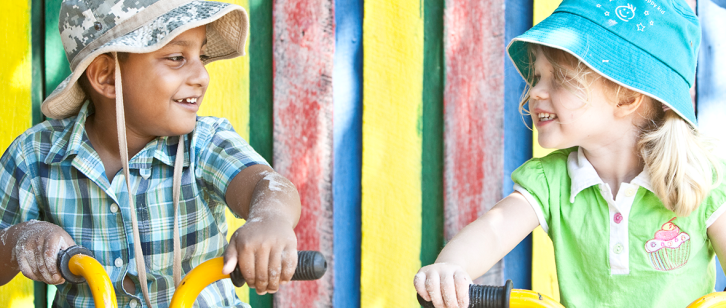 CommunicatingRelated EYLF learning outcome:Children are effective communicatorsKey focusSignificant learningsObservations from videosCommunicatingRelated EYLF learning outcome:Children are effective communicatorsExploring and expanding ways to use language*Spoken and nonverbal communicationAge-appropriate speech patterns, vocabulary and sentence structuresUsing language for a range of purposesSkills for listening and taking turns in conversationsCommunicatingRelated EYLF learning outcome:Children are effective communicatorsExploring and engaging with literacy in personally meaningful waysPositive engagement with a variety of print and multimedia texts and the artsExploring symbols and patterns in languageExploring text purpose and meaningsConfidence and interest in exploring reading and writing behavioursCommunicatingRelated EYLF learning outcome:Children are effective communicatorsExploring and engaging with numeracy in personally meaningful waysExploring number symbols and their purposesConfidence and interest in counting and exploring patterns and relationshipsExploring mathematical thinking, concepts and language